Publicado en Atlanta el 21/03/2019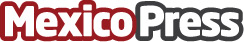 American Process - Una Nueva EraTRHoldco LLC, el holding de Theodora Retsina, anuncia su separación de GranBio en la GranAPI JV, y el comienzo de una nueva era para American ProcessDatos de contacto:American ProcessNota de prensa publicada en: https://www.mexicopress.com.mx/american-process-una-nueva-era_1 Categorías: Internacional Recursos humanos Innovación Tecnológica http://www.mexicopress.com.mx